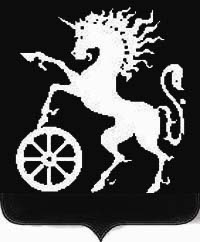 БОГОТОЛЬСКИЙ ГОРОДСКОЙ  СОВЕТ ДЕПУТАТОВР Е Ш Е Н И Едвадцатой сессии Боготольского городского Совета депутатов четвертого созыва18 ноября  2014 года                         г. Боготол                                      № 20-294Об установлении налога на имущество физических лиц на территории муниципального образования город БоготолВ соответствии с Федеральными законами от 06.10.2003 №131-ФЗ «Об общих принципах организации местного самоуправления в Российской Федерации», от 04 октября 2014 №284-ФЗ «О внесении изменений в статьи 12 и 85 части первой и часть вторую Налогового Кодекса Российской Федерации и признании утратившим силу Закона Российской Федерации «О налогах на имущество физических лиц» и главой 32 части второй Налогового Кодекса Российской Федерации, руководствуясь статьями 23, 79 Устава города Боготола Красноярского края, рассмотрев предложение Администрации города Боготола,  Боготольский городской Совет депутатов РЕШИЛ:1.Установить  и ввести в действие с 1 января 2015 года на территории муниципального образования город Боготол налог на имущество физических лиц (далее – налог).	       2.Установить, что налоговая база в отношении объектов налогообложения, определяется исходя из их инвентаризационной стоимости, исчисленной с учетом коэффициента - дефлятора на основании последних данных об инвентаризационной стоимости, представленной в установленном порядке в налоговые органы до 1 марта 2013 года, если иное не предусмотрено настоящим пунктом.       3. Установить следующие ставки налога на имущество физических лиц:3.1.        4.Установить, что льготы по налогу на имущество физических лиц предоставляются в соответствии со статьей 407 главы 32 Налогового Кодекса Российской Федерации «Налог на имущество физических лиц».5. Контроль за исполнением настоящего решения возложить на постоянную комиссию Боготольского городского Совета депутатов по бюджету, финансам и налогам (председатель Бальчонок А.Б.).   6. Опубликовать решение в официальном печатном издании «Земля боготольская», разместить на официальном сайте муниципального образования города Боготол www.bogotolcity.ru в сети Интернет.  7. Настоящее решение вступает в силу по истечении одного месяца с момента официального опубликования, но не раннее 1 января 2015 года. 8. Со дня вступления в силу настоящего решения признать утратившими силу решения Боготольского городского Совета депутатов:- от 01.11.2005 №3-42 «О налоге на имущество физических лиц»;- от 4.07.06 № 6-126 «О внесении изменений и дополнений в решение городского Совета «О налоге на имущество физических лиц»;- от 6.11.2008 № 15-401«О внесении изменений и дополнений в решение городского Совета «О налоге на имущество физических лиц»;- от 23.09.2010 № 3-48 «О внесении изменений и дополнений в решение Боготольского городского Совета «О налоге на имущество физических лиц»;- от 06.09.2011 № 7-131 «О внесении изменений в решение Боготольского городского Совета депутатов «О налоге на имущество физических лиц»;- от 26.03.2013 № 13-216 «О внесении изменений в решение Боготольского городского Совета депутатов «О налоге на имущество физических лиц»;- от 05.06.2014 № 18-270«О внесении изменений в решение Боготольского городского Совета депутатов «О налоге на имущество физических лиц».Глава города Боготола,                                                                  председатель Боготольского          городского Совета депутатов                                                  А.Н. АртибякинСуммарная инвентаризационная  стоимость объектов налогообложения, умноженная на коэффициент-дефлятор (с учетом доли налогоплательщика в праве общей собственности на каждый из таких объектов) Ставка налогадо 300 тыс. руб. включительно 0,099свыше 300 тыс. руб. до 500 тыс. руб. включительно 0,11свыше 500 тыс. руб.0,33